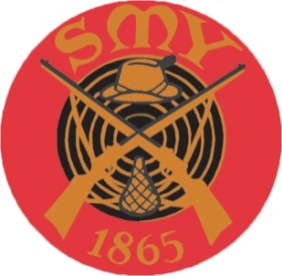 Riistamaalikerhon mestaruuskilpailutEurooppalainen metsästysammunta10m ilma-aseKettu+Kauris+Gemssi+Karju7.3.2023N 60    Tiina Aalto                21+32+50+50 yht. 153 p.M 60   Jarmo Pöndelin         48+42+48+39 yht. 177 p.  M 70   Harri Ulmanen           38+48+50+34 yht. 170 p.M 70    Vesa Perhoniemi      38+46+38+43 yht. 165 p. 